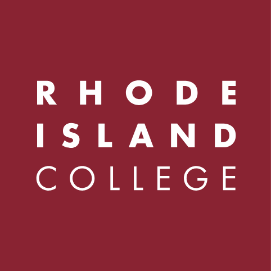 AgendaGraduate Committee MeetingVirtual MeetingApril 5th, 202410:00am-11:30amCall to OrderDiscussion and VoteChanges to graduate manualMinutes (2)Report of the ChairReport of the Dean of Graduate StudiesOpen DiscussionAdjournmentZoom Linkhttps://ri-college.zoom.us/j/4778949721?pwd=VGRONUwyczZSTGxnakttazhDL3NHdz09&omn=82907236303